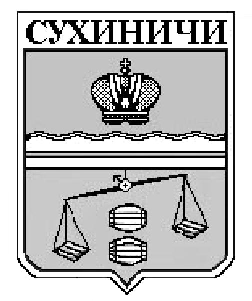 КАЛУЖСКАЯ ОБЛАСТЬСУХИНИЧСКИЙ РАЙОНАДМИНИСТРАЦИЯСЕЛЬСКОГО ПОСЕЛЕНИЯ «ДЕРЕВНЯ СУББОТНИКИ»ПОСТАНОВЛЕНИЕот 06.02.2018г.                                                                              № 2О специальных местах для размещения предвыборных печатных агитационных материалов на территории сельского поселения«Деревня Субботники»                 Для размещения предвыборных печатных агитационных материалов, руководствуясь п.7 ст. 54 Федерального закона от 12.06.2002 N 67-ФЗ  "Об основных гарантиях избирательных прав и права на участие в референдуме граждан Российской Федерации", п.7. статьи 55 ФЗ№19-ФЗ «О выборах Президента Российской Федерации», администрация сельского поселения  «Деревня Субботники» ПОСТАНОВЛЯЕТ:	1. Разрешить доверенным лицам в кандидаты в  Президенты Российской Федерации, кандидатам в Президенты Российской Федерации  размещение предвыборных печатных агитационных материалов на территории сельского поселения «Деревня Субботники» в строго отведенных для этих целей местах.2. Считать местом для размещения предвыборных печатных агитационных материалов:2.1. Информационный стенд на здание магазина расположенного по  адресу: Калужская область, Сухиничский район, д. Субботники, д. 58;           2.2. Стенд в помещении Субботниковского сельского клуба,          расположенного по адресу: Калужская область, Сухиничский район,           д. Субботники, д. 64.       3. Предвыборные печатные агитационные материалы могут вывешиваться в помещениях, на зданиях, сооружениях и иных объектах, не указанных в пункте 2 настоящего Постановления, только с согласия владельцев указанных объектов  и на их условиях.      4. Запрещается размещать предвыборные печатные агитационные материалы на памятниках, обелисках, зданиях, сооружениях и в помещениях, имеющих историческую, культурную или архитектурную ценность, а также в зданиях, в которых размещены избирательные комиссии, помещения для голосования, и на расстоянии менее 50 метров от входа в них.       5. Определить помещения, предоставляемые безвозмездно доверительным лицам в кандидаты в  Президенты Российской Федерации, кандидатам в Президенты Российской Федерации – сельский клуб сельского поселения «Деревня Субботники», расположенного по адресу: Калужская область, Сухиничский район, д. Субботники, д.64, иные организации и учреждения - по согласованию с руководителями.      6. Рекомендовать руководителям организаций и предприятий, независимо от форм собственности осуществлять контроль с принятием соответствующих мер в случаях несанкционированного размещения печатных агитационных материалов на своих объектах.       7.Настоящее Постановление вступает в силу после его официального обнародования.       8. Контроль за исполнением настоящего Постановления возложить на администрацию сельского поселения «Деревня Субботники».Глава администрации сельского поселения«Деревня Субботники»                                       А.В. Карханина             